ПРОЕКТО внесении изменений в перечень предприятий и организаций для трудоустройства граждан, осужденных к исправительным работам на территории города Канаш Чувашской Республики       В соответствии со статьей 39 Уголовно-исполнительного кодекса Российской Федерации, на основании писем Канашского межмуниципального филиала ФКУ УИИ УФСИН России по Чувашской Республике –Чувашии от 26.07.2023 № 21/ТО/41/12-2162 и № 21/ТО/41/12-2161, Администрация города Канаш Чувашской Республики постановляет:1. Внести в перечень предприятий и организаций для трудоустройства граждан, осужденных к исправительным работам на территории города Канаш Чувашской Республики (далее- перечень), утвержденный постановлением администрации города Канаш Чувашской Республики от 09.01.2023 г. № 1 (с изменениями от 19.04.2023 №346) следующие изменения: 1.1. Пункт 5 перечня изложить в следующей редакции:«5. ООО «Коммунальные услуги» (по согласованию)»;1.2. Дополнить перечень пунктом 78 следующего содержания:«78. ООО «Канашское ДРСУ» (по согласованию).»2. Настоящее постановление вступает в силу после его официального опубликования.3. Контроль за исполнением настоящего постановления возложить на управляющего делами – начальника отдела организационно-контрольной и кадровой работы администрации города Канаш Филиппову Е.В.Глава администрации города                                                                              В.Н. МихайловЧӑваш РеспубликинКАНАШ ХУЛААДМИНИСТРАЦИЙЕ         ЙЫШАНУ_________ № ______Канаш хули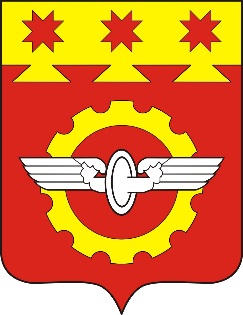 АДМИНИСТРАЦИЯГОРОДА КАНАШЧувашской РеспубликиПОСТАНОВЛЕНИЕ________ № _____                 г. Канаш